Муниципальное бюджетное учреждение дополнительного образования детейцентр детского и юношеского туризма и экскурсийг. Амурска Амурского муниципального района Хабаровского краяЭффективный педагогический опытРазвитие и укрепление здоровья и творческого потенциала детей через создание комфортных условий во время организованного отдыха в летний периодАвтор: Калинич Лилия Анатольевна,педагог дополнительного образованияг. Амурск2019Информационная карта обобщения опыта деятельности лагеря с дневным пребыванием детей «Ералаш»Приложение 1.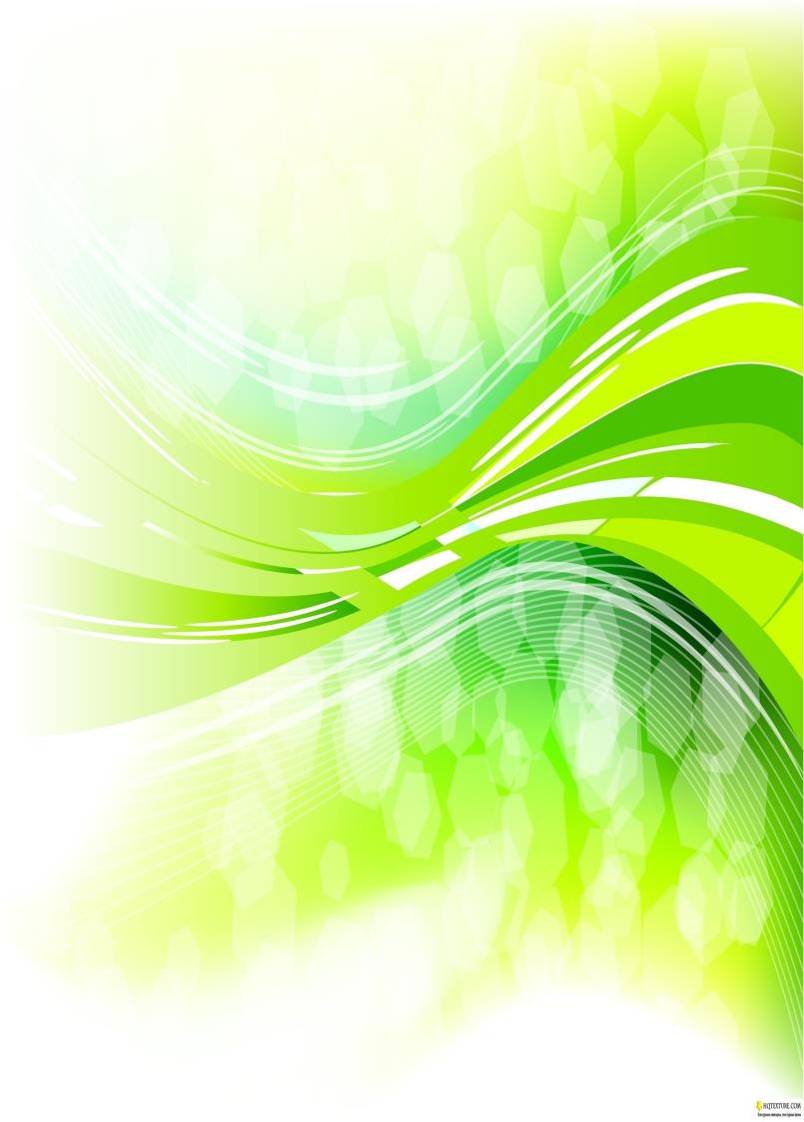 Муниципальное бюджетное учреждение дополнительного образования центр детского и юношеского туризма и экскурсийг. Амурска Амурского муниципального района Хабаровского краяОздоровительно-образовательная программалагеря с дневным пребыванием детей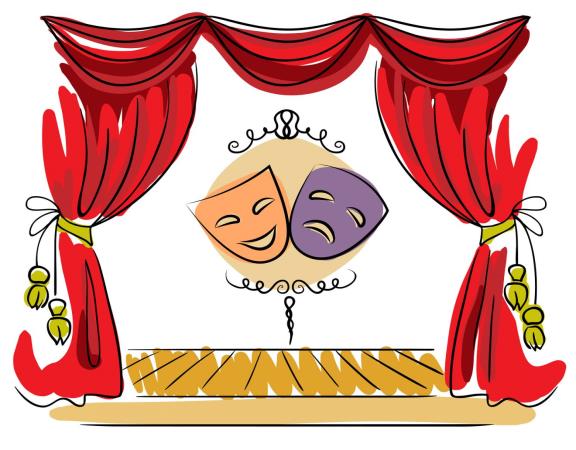 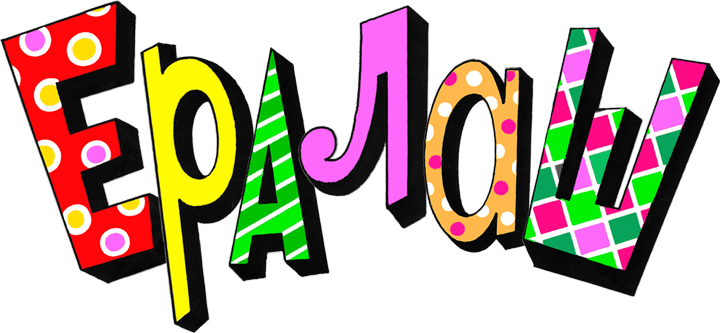 Автор:Калинич Лилия Анатольевна,педагог дополнительного образованияМБУ ЦДЮТиЭ.г. Амурск2019 г‬‬Пояснительная запискаЛетние каникулы составляют значительную часть годового объема свободного времени детей. Исходя из этого, лето – это время для развития творческого потенциала, совершенствования личностных взаимосвязей, приобщение к социокультурным и образовательным ценностям, вхождения в систему социальных связей, воплощение собственных планов, удовлетворение индивидуальных интересов, развлечения, игры, разрядка накопившейся за год напряженности, восполнение израсходованных сил, восстановление здоровья.В летнее время в центре туризма и экскурсий реализуется программа лагеря с дневным пребыванием детей под названием «Ералаш». Тематика программы заключается в том, что  дети имеют возможность принять участие в самых различных мероприятиях широкого спектра направлений творческой, спортивной, познавательной деятельности. В мероприятиях, проводимых в оздоровительном лагере, принимают участие все дети. Каждый день в лагере подчинён определённой идее, с помощью которой организуется деятельность. Мероприятия отвечают интересам детей, позволяют проявить творчество, самостоятельность; предусмотрена вариативность в кружковой деятельности; способствует удовлетворению потребности в самоутверждении.Летний оздоровительный лагерь с дневным пребыванием - это педагогическая система, способствующая развитию ребенка как  творческой личности, его духовного и физического саморазвития, возможности для воспитания трудолюбия, активности, целеустремленности, здорового образа жизни.Программа рассчитана на детей от 6 до 14 лет и направляет их деятельность к разумному, интересному, полезному, что дает стимул для дальнейшего развития личности.Программа включает в себя несколько направлений деятельности:Образовательное;Туристско-краеведческое;Спортивно-оздоровительное;Безопасность жизнедеятельности;Культурно-досуговое.Программа основана на следующих принципах:личностно-ориентированный подход,участие коллектива педагогов в поиске новых, эффективных методов и целенаправленной деятельности по оздоровлению детей,учёт возрастных, половозрастных, индивидуальных особенностей детей,уважительные демократические отношения между взрослыми и детьми, уважение и терпимость к мнению детей, самоуправление в сфере досуга,возможность проявления способностей во всех областях: досуговой и творческойдеятельности всеми участниками лагеря,   четкое распределение обязанностей и времени между всеми участниками лагеряЗаконодательно-нормативное обеспечение программы:Закон РФ «Об образовании»;Конституция РФ;Международная Конвенция ООН по правам ребёнка;Постановление администрации Амурского муниципального района; Федеральная целевая программа развития образования на 2011 – 2015гг.Основные направления модернизации системы образования в Хабаровском крае на 2011 – 2015 гг.Федеральный Закон «Об основных гарантиях прав ребёнка в Российской Федерации» Стратегия государственной молодежной политики в Российской Федерации до 2016 годаКонцепция общенациональной системы выявления и развития молодых талантов (3 апреля 2012г)Устав учреждения;Приказы, положения, акты;Инструкции, санитарные нормы и правила.Цели и задачи программы.Цель программы: Развитие и укрепление здоровья и творческого потенциала детей через создание комфортных условий во время организованного отдыха в летний период.Задачи:1. Создание условий для организованного отдыха детей. 2.Укрепление здоровья, содействие полноценному физическому и психическому развитию.3 .Приобщение ребят к творческим видам деятельности, развитие творческого мышления.4. Формирование культурного поведения, санитарно-гигиенической культуры.5. Развитие потребности и способности ребёнка проявлять свои  коммуникативные и познавательные способности.Предполагаемые результаты и диагностикаПо итогам проведения программы предполагается, что у участников будут динамично развиваться творческое мышление, познавательные процессы, лидерские и организаторские навыки. Использование и реализация предложенных форм работы послужит созданию условий для реализации способностей и задатков детей, что окажет существенное влияние на формирование интереса к различным видам социального творчества, к созидательной деятельности.     	По окончании смены у ребенка: будет реализована мотивация к собственному развитию, участию в собственной деятельности, проявление социальной инициативы; будет развита индивидуальная, личная культура, приобщение к здоровому образу жизни; будут развиты коммуникативные, познавательные, творческие способности, умение работать в коллективе; будет создана мотивация на активную жизненную позицию в формировании здорового образа жизни и получении конкретного результата от своей деятельности. Карта диагностических методик для участников сменыОсновное содержание программы.Формы работы лагеря:Спортивные игры и эстафетыТворческие конкурсыЭкскурсииИнтеллектуальные конкурсыТестовые заданияВикториныОбучающие занятияВ отрядах старшие ребята совместно с младшими выполняют общие дела. К общим лагерным мероприятиям подготовка проходит совместно с воспитателями и вожатыми.  Ребята при поддержке старших, проявляют свои способности, пытаются самостоятельно провести игру. Здесь очень важная роль отводится вожатым, которые в значительной мере направляют деятельность воспитанников в нужное русло, не дают детям скучать и пассивно наблюдать за происходящим в лагере.Механизм реализации программыЗачисление детей в лагерь производится в соответствии с заявлениями родителей или лиц, их заменяющих, на основании приказа по МБУ ЦДЮТиЭ.Работники лагеря с дневным пребыванием несут личную ответственность за жизнь и здоровье детей.Этапы реализации программыПодготовительный этапЗа 3 месяца до открытия лагеря с дневным пребыванием начинается подготовка к летнему сезону. Деятельностью этого этапа является:проведение совещаний при директоре и заместителе директора по воспитательной работе по подготовке к летнему сезону;издание приказа по учреждению о проведении летней кампании;разработка программы деятельности лагеря с дневным пребыванием детей;подготовка методического материала для работников лагеря;отбор кадров для работы в лагере с дневным пребыванием;медосмотр педагогических кадров;проведение рекламной акции в СМИ:составление необходимой документации для деятельности лагеря (план-сетка, положение, должностные обязанности, инструкции т.д.)заключение необходимых договоров (на медицинское обслуживание детей;на организацию питания в столовой; на обеспечение питьевой водой; с отделом социальной защиты; с учреждениями культуры и образования).Организационный этап сменыЭтот период короткий по количеству дней (2-3 дня). Основной деятельностью этого этапа является:встреча детей;проведение антропометрических измерений физического состояния детей;проведение диагностики по выявлению лидерских, организаторских и творческих способностей; проведение игр на знакомство;открытие смены;инструктаж по технике безопасности и правилам жизнедеятельности лагеря.Основной этап сменыреализация основной идеи смены;вовлечение детей и подростков в различные виды коллективных творческих дел.Заключительный этап сменыподведение итогов смены;проведение рефлексии среди воспитанников;выработка перспектив деятельности организации;анализ   предложений   педагогами   по   деятельности   лагеря   в будущем.Работа по социально-психологической реабилитации воспитанниковДля повышения воспитательного эффекта программы и развития коммуникативных способностей, толерантных отношений с детьми проводятся:коммуникативные игры; тренинги;дискуссии;обучающие занятия; досуговые мероприятия; экскурсии. Оздоровительные мероприятия в рамках реализации смены         Оздоровительная программа лагеря включает в себя использование современных методов оздоровления и средств массовой физической культуры, соблюдение режима дня и необходимого объёма двигательных упражнений, витаминизацию детей. Утренняя гимнастика проводится ежедневно под веселую ритмичную музыку в течение 10-15 минут: в хорошую погоду – на открытом воздухе, в непогоду – в проветриваемом холле помещения центра. Основная задача этого режимного момента, помимо физического развития и закаливания, - создание положительного эмоционального заряда и хорошего физического тонуса на весь день.Подвижные игры включают все основные физкультурные элементы: ходьбу, бег, прыжки. Они способствуют созданию хорошего, эмоционально окрашенного настроения у детей, развитию у них таких физических качеств, как ловкость, быстрота, выносливость, а коллективные игры – еще и воспитанию дружбы.Основополагающими идеями в работе с детьми в летнем лагере является сохранение и укрепление здоровья детей,  поэтому в программу  включены следующие мероприятия:инструктаж по технике безопасности;проведение общеобъектовой тренировки по теме «Эвакуация персонала и воспитанников, тушение условного пожара»;проведение бесед и занятий по профилактике негативных явлений, сохранению здоровья и оказанию первой доврачебной помощи;принятие солнечных и воздушных ванн;посещение бассейна;организация питьевого режима лагеря и обеспечение контроля его безопасности;организация здорового питания детей;организация спортивно-массовых мероприятий на свежем воздухе:Профилактические мероприятия:беседа «В здоровом теле – здоровый дух»;беседа по профилактике энтеровирусной инфекции;беседа «Умей сказать НЕТ!» (о вреде алкоголя и наркотиков);Управление и руководство лагеря с дневным пребыванием	Управление лагерем с дневным пребыванием осуществляет МБУ ЦДЮТиЭ г. Амурска.	Непосредственное руководство лагерем с дневным пребыванием осуществляет начальник лагеря, назначаемый приказом директора  МБУ ЦДЮТиЭ.Функциональные обязанности начальника лагеря с дневным пребыванием:организует, координирует и контролирует работу сотрудников лагеря;создает план работы лагеря с дневным пребыванием;обеспечивает безопасность жизни и здоровья детей и сотрудников лагеря;оформляет необходимые документы на открытие и функционирование лагеря;руководит работой воспитателей.Функциональные обязанности воспитателей:обеспечивают реализацию плана работы;отвечают за безопасность детей во время проведения   занятий и культмассовых мероприятий;несут материальную ответственность за имущество, выданное для работы отрядов.Правила поведения детей в лагереПринимать активное участие в реализации воспитательной программы лагеряУважительно относиться к педагогам и обслуживающему персоналу центра туризмаНе допускать действий, наносящих вред своему здоровью и здоровью окружающих. При плохом самочувствии немедленно известить своего воспитателя или медицинского работникаВыполнять санитарно-гигиенические требования по уходу за собой, своим личным имуществомНе покидать территорию лагеря самовольноВыполнять распорядок дняБережно относиться к природе и растительности, не ломать и не обрывать деревья и кустарникиНе допускать действий, словесных выражений, поступков, оскорбляющих другого человекаБережно относиться к имуществу лагеряЭкономить питьевую водуКатегорически запрещается курение! Игровая модель смены.Летний лагерь с дневным пребыванием детей «Ералаш» уже несколько лет удерживает звание победителя смотра - конкурса  образовательных учреждений по организации отдыха, оздоровления и занятости детей районного, краевого и всероссийского уровня, и этим летом основное его тематическое направление, как и всегда, соответствует тематике года. Таким образом, тематика проведения основных мероприятий связана с театральной деятельностью.Программа лагеря, многофункциональна и многопланова. Она позволяет удовлетворять широкий диапазон интересов ее участников. Каждый день жизни лагеря посвящен отдельной теме, и наполнен комплексом мероприятий, раскрывающем ее суть.Летний лагерь «Ералаш» населяют много интересных и талантливых детей.  От каждого ребенка здесь зависит, насколько интересным и успешным станет каждый день смены. За активное участие в жизни отряда и лагеря в целом, дети получают очки - «ералашки», которые дают возможность всему отряду продвигаться по лестнице успеха. Очки начисляются:1 «ералашка» – ежедневная поощрительная1 «ералашка» – хорошая дисциплинаЗа участие и победу в мероприятиях лагеря количество «ералашек» начисляется на усмотрение организатора лагеря в соответствии с условиями игр.За нарушение дисциплины:самовольный уход из лагеря – минус 2 «ералашки»курение – минус 1 «ералашка»драку – минус 2 «ералашки»несоблюдение чистоты – минус 1 «ералашка»несоблюдение правил техники безопасности – минус 1 «ералашка».В конце смены подводятся итоги: подсчитывается количество заработанных отрядом «ералашек», результат делится на количество детей в отряде и заработанные «ералашки» дети могут обменять на сувениры и подарки на Ярмарке игрушек, которая традиционно проводится в День закрытия лагеря.Также обязательной изюминкой каждой смены является создание участниками лагеря новых выпусков киножурнала «Ералаш» из жизни лагерной смены и проведение кинофестиваля с награждением съемочных групп по различным номинациям.Программа «Ералаш» реализуется в течение 2-х смен, большинство детей переходят из первой смены во вторую.Кадровое обеспечениеМатериально-техническое оснащение        Для реализации программы используются материально-техническая база муниципального бюджетного образовательного учреждения дополнительного образования детей и экскурсий центра детского и юношеского туризма и экскурсий г. Амурска:-   технические средства (фотоаппарат, музыкальный центр, компьютер, медиа проектор, микрофоны); -   канцтовары (бумага, карандаши, краски и др.);-   методическая литература;-   методические разработки занятий и мероприятий;-   спортивный и туристский инвентарь.Партнерский компонент программыПри реализации программы большое значение также имеет взаимодействие с другими образовательными учреждениями города:- МБОУ НОШ № 7; - бассейн МБУ ДЮСШ. Возможные риски (и их преодоление)Список литературы.Колеченко А.К. Энциклопедия педагогических технологий: Пособие для преподавателей. – СПб.: КАРО, 2002.Поляков С.Д. Технологии воспитания: Учеб.- метод. пособие. – М.: ВЛАДОС, 2002.Рожков М.И., Байбородова Л.В., Ковальчук М.А. Воспитание толерантности у школьников.Жить в мире с собой и другими. Тренинг толерантности для подростков. – www.toierance.ru.Вайндорф - Сысоева М.Е. Основы вожатского мастерства. Учебно – методич. пособие – М.,ЦГЛ,  2005 – с. 95 – 100.Летний оздоровительный лагерь: нормативно-правовая база (планирование, программа работы, должностные инструкции. Обеспечение безопасности в пришкольных и загородных лагерях). Сост. Е.А. Гурбина – Волгоград, Учитель,2005 – с.143, 189.Мастерская вожатого. Кипарис –5. Руководство для начинающих и опытных/ под ред. Левановой Е.А.. – М., Пед. общество России, 2003. – с.113 – 122.Позывные лета -2./ Под общ. редакцией Макаренко И.В. - М., Народное образование; Ставрополь, Сервисшкола, 2003. – с.31 – 48.Позывные лета: калейдоскоп летнего отдыха детей. - М.,ЦГЛ,2003. – с. 308 - 312, 316-320.Сысоева М.Е., Хапаева С.С. Основы вожатского мастерства. Курс лекций. Рабочая тетрадь. – М., ЦГЛ Рон, 2002. –  с. 86 – 91.Шмаков С.А. Каникулы : прикладная энциклопедия»: учителю, воспитателю, вожатому. – М., Новая школа,1997. – с. 93 – 94 Творчество в детском оздоровительном лагере. Книга для воспитателей и педагогов. Авторы - сост. Трушкин Г.А., Пивненко П.П. и др.  – Р.-на Дону, Феникс, 2002. – с. 72 – 81.Календарно-тематический план работы лагеря с дневным пребыванием1 сменаКалендарно-тематический план работы лагеря с дневным пребыванием2 сменаНаименование субъекта Российской ФедерацииХабаровский край, город АмурскПолное наименование организации, ведомственная принадлежность, форма собственностиМуниципальное бюджетное учреждение дополнительного образования  центр детского и юношеского туризма и экскурсий г. Амурска Амурского муниципального района Хабаровского краяФИО автора с указанием занимаемой должностиКалинич Лилия Анатольевна, педагог дополнительного образованияЦелевая группа (возраст детей и специфика Программы (конкурсных материалов)Учащиеся 1-8 классов (6-14 лет)Контактная информация: адрес (с указанием индекса), мобильный телефон, электронный адрес  участника Конкурса682640 пр. Октябрьский, 22, г. Амурск Хабаровского края detyuntur4673.amursk@yandex.ruКраткая аннотация содержания:цель и задачи;этапы реализации с кратким описанием ключевых мероприятий;ресурсное обеспечение;ожидаемые результаты; новизнаТематика программы заключается в том, что  дети имеют возможность принять участие в самых различных мероприятиях широкого спектра направлений творческой, спортивной, познавательной деятельности.   Приложение 1.             Каждый день в лагере подчинён определённой идее, с помощью которой организуется деятельность. Мероприятия отвечают интересам детей, позволяют проявить творчество, самостоятельность; предусмотрена вариативность в кружковой деятельности; способствует удовлетворению потребности в самоутверждении.Цель: Развитие и укрепление здоровья и творческого потенциала детей через создание комфортных условий во время организованного отдыха в летний период.Задачи: Создание условий для развития творческого потенциала детей.Формирование в коллективе культуры межличностных отношений и совместной деятельности.Воспитание положительного отношения к здоровому образу жизни и безопасному поведению.Расширение кругозора воспитанников.Воспитание патриотизма, бережного  отношения к природному и культурному наследию.Вовлечение школьников в туристско-краеведческую деятельность.Этапы:Подготовительный этап (за 3 месяца до открытия лагеря):проведение совещаний при директоре и заместителе директора по воспитательной работе по подготовке ЦДЮТиЭ к летнему сезону;издание приказа по учреждению о проведении летней кампании;разработка программы деятельности лагеря с дневным пребыванием «Ералаш»; подготовка методического материала для работников лагеря;отбор кадров для работы в лагере с дневным пребыванием;медосмотр педагогических кадров;составление необходимой документации для деятельности лагеря (план-сетка, положение, должностные обязанности, инструкции т.д.);заключение необходимых договоров;на медицинское обслуживание детей;на организацию питания в столовой;на обеспечение питьевой водой;с отделом социальной защиты;с учреждениями культуры и образования.Организационный этап смены (2-3 дня):встреча детей, проведение диагностики по выявлению лидерских, организаторских и творческих способностей, также проведение игр на знакомство;запуск программы;открытие смены;знакомство с правилами жизнедеятельности лагеря.Основной этап смены:реализация основной идеи смены;вовлечение детей и подростков в различные виды коллективно- творческих дел.Заключительный этап смены.подведение итогов смены;выработка перспектив деятельности организации;анализ предложений педагогами, внесенными по деятельности лагеря в будущем.Финансовое обеспечение программы: 1. Средства родителей (законных представителей). 2. Средства, выделяемые из краевого и муниципального бюджета.Материально-техническое оснащение: Технические средства (фотоаппарат, музыкальный центр, компьютер, медиапроектор, микрофоны), канцтовары (бумага, карандаши, краски и др.), литература, методические разработки занятий и мероприятий, спортивный и туристский инвентарьОжидаемые результаты: Формирование позитивного психологического микроклимата в едином образовательном пространстве, укрепление здоровья детей.Раскрытие творческого потенциала.Интерес к туристической деятельности.Интерес к творческой деятельности, реализации собственных идей.Интерес каждого ребенка к организации и планированию дел.Сотрудничество детей разного возраста при выполнении общих задач.Новизна: За активное участие в жизни отряда и лагеря в целом, дети получают очки - «ералашки», которые дают возможность всему отряду продвигаться по лестнице успеха.В конце смены подводятся итоги: подсчитывается количество заработанных отрядом «ералашек», результат делится на количество детей в отряде и заработанные «ералашки» дети могут обменять на сувениры и подарки на Ярмарке игрушек, которая традиционно проводится в День закрытия лагеря.Также изюминкой смены станет создание участниками лагеря новых выпусков киножурнала «Ералаш» из жизни лагерной смены, посвященных экологии и охране окружающей среды, и проведение кинофестиваля с награждением съемочных групп по различным номинациямСоциально-экономическая значимостьПо итогам проведения программы предполагается, что у участников будут динамично развиваться творческое мышление, познавательные процессы, лидерские и организаторские навыки. Использование и реализация предложенных форм работы послужит созданию условий для реализации способностей и задатков детей, что окажет существенное влияние на формирование интереса к различным видам социального творчества, к созидательной деятельности.Результаты деятельности детского оздоровительного лагеря Проведено культурно-массовых мероприятий – всего более 60;Общее количество участников составило 139 человек;Ребята освоили дворовые и подвижные игры;Развитие творческих способностей, через творческие конкурсы и выставки;Положительное эмоциональное самочувствие ребенка – 100%;Оздоровлено 139 детей из 7 образовательных учреждений г. Амурска, в том числе из детских садов;Выраженный оздоровительный эффект: 1 смена 92,5 %.; 2 смена 98,3 %; Слабый оздоровительный эффект 1 смена 7,5%.; 2 смена 1,7%;Отсутствие простудных и инфекционных заболеваний;Активное участие воспитанников в конкурсах и соревнованиях;Привитие и закрепление навыков личной гигиены и ЗОЖ;Привитие навыков самообслуживания, самоуправления и безопасного поведения.Кадровое обеспечение деятельности детского оздоровительного лагеряМеханизм оценки эффективности деятельности детского оздоровительного лагеряВ конце 2 смены с детьми было проведено анкетирование, которое показало, что больше понравилось участникам лагеря, и на что нужно обратить внимание администрации и организаторам при планировании дальнейшей работы лагеря с дневным пребыванием.Также в конце каждой смены проведено анкетирование родителей с целью определения уровня удовлетворенности качеством предоставляемой услуги.Анализ проведения анкетирования«Удовлетворенность качеством предоставления услуги»(результаты анкетирования родителей)2 смена Опрошено 54 чел. 1. Владеете ли Вы информацией о работе лагеряа) о режиме работы 	информации достаточно 100%		информации недостаточно		информацию не получаю	б) об организации питания 	информации достаточно 92%		информации недостаточно 6%		информацию не получаю 2%	в) о материально-техническом обеспечении деятельности информации достаточно 82%	информации недостаточно 18%		информацию не получаю	г) о педагогическом персонале, осуществляющем воспитательный процесс  информации достаточно 95%		информации недостаточно 5%		информацию не получаю	2. Как Вы, в целом, оцениваете различные условия и направления работы лагеря? а) качество и ассортимент питания	полностью удовлетворен 92%		частично удовлетворен	8%	не удовлетворен	б) санитарно – гигиенические условия	полностью удовлетворен 98%		частично удовлетворен	2%	не удовлетворен	в) обеспечение детей книгами, настольными играми, игрушками с учетом их возраста, пола, запросовполностью удовлетворен 94%		частично удовлетворен	6%	не удовлетворен	г) взаимоотношения сотрудников с детьмиполностью удовлетворен 100%		частично удовлетворен		не удовлетворен	д) организация культурно-досуговой и спортивно-оздоровительной деятельностиполностью удовлетворен 92%		частично удовлетворен	8%	не удовлетворен	е) обеспечение безопасности детей	полностью удовлетворен 92%		частично удовлетворен	8%	не удовлетворен	ж) медицинское обслуживание	полностью удовлетворен 94%		частично удовлетворен	6%	не удовлетворен	3. Какие проблемы возникают у Вас при получении муниципальной услуги?а) проблемы устройства ребенка в пришкольный лагерь	б) некомпетентность специалистов, ответственных за организацию услуги	в) наличие финансовых затрат свыше нормативно-установленных 	г) другое (пояснить) нет 100%	Наличие методик, направленных на измерение уровня самодеятельности, самореализации детей в различных видах деятельности, их учет, стимулирование примененияДля осуществления аналитической деятельности используются следующие диагностические методики: «Выявление коммуникативных склонностей» (на основе материалов пособия Р.В. Овчаровой «Справочная книга школьного психолога»); «Выявление мотивов участия учащихся в делах классного и общешкольного коллектива» (модифицированный вариант методики О.В. Мишина); «Мы коллектив? Мы коллектив… Мы коллектив!» (разработана профессором М.Г. Казанкиной, модифицирована доцентом Е.Н. Степановым); «Какой у нас коллектив?» (разработана профессором А.И. Лутошкиным); «Морские командные учения» (составлена на основе разработки игры «Потерпевшие кораблекрушение», изложенной в книге К. Рудестама «Групповая психотерапия»); «Психологическая атмосфера в коллективе» (подготовлена Л.Г. Жедуновой); «Выбор педагога в различных жизненных ситуациях» (подготовлена профессором Л.В. Байбородовой); Методика определения уровня развития самоуправления в ученическом коллективе (подготовлена профессором М.И. Рожковым); Методика выявления резервных возможностей качества воспитательной работы (по В.И. Андрееву)Наличие системы стимулирования участников – количество и качество регистрации достижений участников программыВ системе мотивации и стимулирования лагеря отмечаются следующие компоненты: награждения грамотами, сладкими призами, ценными подарками, в качестве мотиваторов используется система «ералашек» («денежных» знаков лагеря, реализуемых при проведении различных мероприятий и Ярмарке игрушек в конце каждой смены.  Возможность тиражирования опыта деятельности детского оздоровительного лагеря Проведение мастер-классов на курсах повышения квалификации, МО и семинарах; участие в ежегодных муниципальных и региональных конкурсах и фестивалях со схожей тематикой для популяризации собственного опыта; размещение материалов из опыта работы на сайте учрежденияНаличие информации об опыте деятельности детского оздоровительного лагеря в Интернете, отзывов на сайтах и в социальных сетяхВ интернет - сети на сайте «Одноклассники» уже 6 лет существует группа «Лагерь Ералаш». Этим летом группа продолжила свою работу по размещению информации о проведении мероприятий смены. Количество участников группы выросло с 214 до 245 человек, было добавлено 1858 фотографий и 68 видеосюжетов о жизни лагеря.https://ok.ru/lageryeral  На местном телевидении показаны интервью и видеосюжеты о жизни лагеря. Также информация о лагере с дневным пребыванием регулярно публикуется на сайте центра детского и юношеского туризма и экскурсий г. Амурска, http://turcentr.ucoz.ru/news/lager_eralash_2019/2019-06-05-1102 и в районных СМИ «Амурская заря» и «Наш город Амурск»Наличие грамот, дипломов, подтверждающих участие программы деятельности детского оздоровительного лагеря в конкурсах различного уровня (регионального, федерального, международного) Приложение 2.ТематикаНазвание методикиНазначение методикиРаздел 1. Входная диагностика (организационный период)Раздел 1. Входная диагностика (организационный период)Раздел 1. Входная диагностика (организационный период)«Давайте познакомимся» или «расскажи нам о себе». Игра-исследование «Следопыт».Игры на знакомство и сплочение коллективаИзучение интересов и потребностей ребенка Изучение интересов и желаний ребенка Изучение направленности ребенка Изучение нравственных ценностей и направленности личности детей и подростков Изучение самооценки ребенка Раздел 2. Текущая диагностика (основной период)Раздел 2. Текущая диагностика (основной период)Раздел 2. Текущая диагностика (основной период)Эмоциональное самочувствие ребенка и группы в целом Изучение временного детского коллектива «Почтовый ящик»«Забор гласности»  Получение информации о настроении ребенка Выявление эмоционального отношения ребенка к коллективу Получение характеристики детского коллектива Раздел 3. Итоговая диагностика (заключительный период)Раздел 3. Итоговая диагностика (заключительный период)Раздел 3. Итоговая диагностика (заключительный период)Вот и настало время проститься нам с тобой Анкета «Выбери главное»Письменные отзывы участников лагеря и их родителейВыявление отношения каждого ребенка и родителей к содержанию работы лагеря в течение всей смены Основные показатели культуры ЗОЖЦелевые ориентиры формирования культуры ЗОЖРеализуется через мероприятияОбразовательныйЗнанияКомандные и личные соревнованияМотивационныйМотивы, интересы, установки, убеждения, потребностиТренинги,отрядные делаСоциально-духовныйНравственные, эстетические, мировоззренческие представления, отказ от вредных привычекИндивидуальные беседы,отрядные дела,конкурсыЭмоционально-волевойЦелевые установки, отношение к физкультурно-спортивной деятельностиВидеоролики о популяризации видов спорта и ЗОЖ т.д.Физическое совершенствоМорфологические признаки, функциональные признаки, физические качестваКомандные и личные соревнованияДолжностьКоличество человекФункциональные обязанностиНачальник лагеря1Осуществляет общее руководствоВоспитатель6Занимается учебно - воспитательной работой с детьми.Организатор2Организует культурно-массовую работу лагеря и проводит мероприятияВожатый6Помогает воспитателю в работе с детьмиПериодФакторы рискаФормы работыАдаптационныйНизкое проявление интереса к предлагаемым видам деятельности.Неприятие коллективом.Заниженная самооценка, неуверенность в себе.Проведение индивидуальной разъяснительной беседы, изучение интересов ребенка.Упражнения на знакомство.Упражнения, направленные на повышение самооценки.ОсновнойПроблемы межличностных отношений подростков в отряде.Проблемы в отношениях между вожатыми и ребенком.Проявление агрессии в адрес других несовершеннолетних.Спад интереса к сюжету смены.Проведение отрядных дел на сплочение временного детского коллектива.Индивидуальный подход.Упражнения на снятие эмоциональной  нагрузки.Коррекция плана работы, изучение потребностей и интересов подростков на смене.ЗаключительныйВзаимоотношения между подростками разного пола:-момент расставания;-обиды;-нераздельные чувства.Дополнительная работа педагогов, индивидуальный подход.Упражнения на построения успешного взаимодействия друг с другом.Индивидуальные консультации по проблеме.№ДеньСодержание1СБДень знакомстваЗавтрак Линейка. Инструктаж по ТБ.Отрядное время. Игры на знакомство, сплочение коллективаМероприятие «Разведчики»Обед3ПНДень открытияЗарядкаЗавтрак Линейка.МедосмотрКонкурс рисунков на асфальте «Ура, каникулы!»Эстафета «Мы – команда»ОбедОткрытие лагеря4ВТДень рекордовЗарядкаЗавтрак ЛинейкаОтрядное время /Киношка/ПрогулкаЗанимательное утро / АнтропометрияОбед Конкурс отрядных уголков Конкурсная программа «А вам, слабо?»5СРДень сказкиЗарядкаЗавтракЛинейкаОтрядное время /КиношкаАкция «Мое безопасное лето»Игра-вертушка по станциям «Ералаш»ОбедБассейн 1 отряд / Конкурсная программа «Сказочная тропа»6ЧТДень театраЗарядкаЗавтракЛинейкаОтрядное время /КиношкаМероприятие антинаркотической направленности «Сделай свой выбор»Занимательное утро ОбедБассейн 2 отряд / Викторина «Театральное конфетти»7ПТДень мастерстваЗарядкаЗавтрак ЛинейкаУчебная эвакуацияОтрядное время / Киношка / Подготовка к мероприятиюМероприятие «Город мастеров»ОбедБассейн 3 отряд / Конкурсная программа «5 жизней»8СБДень спортаЗарядкаЗавтракОтрядное время / КиношкаИгра по станциям «Быстрее, выше, сильнее!» Конкурс «Театральная афиша», посвященный Году ТеатраОбед10ПНДень РоссииЗарядкаЗавтрак ЛинейкаОтрядное время / Киношка / Игра по станциям «Богатырские забавы» посвященная Дню России. ГОРОДСКАЯОбедКонкурс инсценировок «Путаница», посвященный Году Театра11ВТДень находокЗарядкаЗавтракЛинейкаОтрядное время/КиношкаЗанимательное утро ОбедСпортивная эстафета «Ажиотаж»13ЧТДень мальчиковЗарядкаЗавтрак ЛинейкаПросмотр видеофильмов по безопасности дорожного движенияФотоквест «X-fils»ОбедКонкурсная программа «Рыцарский турнир»14ПТДень туризмаЗарядкаЗавтракЛинейкаОтрядное время/ Киношка Спортивная программа «Веревочный парк»ОбедКонкурсная программа «Танцевальный марафон»15СБДень видеоЗарядкаЗавтракОтрядное время/ КиношкаСъемка видеороликов для конкурсов «Я – блогер», «Лучший трюк»Обед17ПНДень друзейЗарядкаЗавтракЛинейкаОтрядное время / КиношкаФестиваль дорожного движения «Я велосипедист» ГОРОДСКАЯ. В рамках реализации проекта по безопасности дорожного движения.ОбедКонкурсная программа «Битва хоров»18ВТДень тайныЗарядкаЗавтракЛинейкаОтрядное время/КиношкаЗанимательное утро ОбедКонкурсная программа «Танцевальный марафон»19СРДень девочекЗарядкаЗавтракЛинейкаОтрядные дела / КиношкаКонкурсная программа «В гости к Золушке»ОбедБассейн 1 отряд / Викторина «Театралы»20ЧТДень талантовЗарядкаЗавтракЛинейкаОтрядное время / КиношкаЗанимательное утро / АнтропометрияОбедБассейн 2 отряд / Конкурсная программа «Самый, самый!»21ПТДень лидеровЗарядкаЗавтракЛинейкаМедосмотрОтрядное время / Киношка Конкурс «Лучший вожатый»ОбедБассейн 3 отряд / Конкурсная программа «Я – звезда!»22СБДень закрытияЗарядкаЗавтрак Конкурс «Лучший вожатый» Линейка - Подведение итогов сменыЯрмарка игрушек Обед Закрытие лагеря№ДеньСодержание24ПНДень знакомстваЗавтрак Линейка. Инструктаж по ТБ.Отрядное время. Игры на знакомство, сплочение коллективаМероприятие «Разведшкола»ОбедКонкурсная программа «Самый! Самый!»25ВТДень открытияЛинейка.ЗарядкаЗавтракМедосмотрОтрядное время Занимательное утро / АнтропометрияОбедОткрытие лагеря26СРДень игрыЛинейкаЗарядкаЗавтракОтрядное время /КиношкаИгра-вертушка по станциям «Ретро – игры»Обед Бассейн 1 отряд / отрядное время / Киношка27ЧТДень занятийЛинейкаЗарядкаЗавтракОтрядное время /Киношка\/ПрогулкаЗанимательное утроОбедБассейн 2 отряд / ДЭБЦ «Натуралист» 1 отряд28ПТДень улыбокЛинейкаЗарядкаЗавтракОтрядное время /КиношкаИгра-вертушка по станциям «Веревочный парк»ОбедВикторина «Логические задачи»29СБДень мастерстваЛинейкаЗарядкаЗавтракОтрядное время / Киношка Конкурс селфи «Весь мир – театр»Обед1ПНДень мастеровЛинейкаЗарядкаЗавтракОтрядное время / КиношкаМероприятие «Город мастеров» ОбедСоревнования по ориентированию «Лабиринт»2ВТДень испытанийЛинейкаЗарядкаЗавтрак Отрядное время / Киношка Занимательное утроОбедМероприятие «Вода, вода, кругом вода»3СРДень загадокЛинейкаЗарядкаЗавтракОтрядное время/КиношкаФотоквест «X-fils»ОбедБассейн 1 отряд / отрядное время / Киношка4ЧТДень бантиковЛинейкаЗарядкаЗавтрак Отрядное время / КиношкаЗанимательное утроОбедБассейн 2 отряд / ДЭБЦ Натуралист 1 отряд5ПТДень лидеровЛинейкаЗарядкаЗавтракОтрядное время/ Киношка «Вода – безопасная территория», беседа с представителями ГИМСФестиваль по ПДД «Я – велосипедист»ОбедКонкурсная программа «Танцевальный марафон»6СБДень видеоЛинейкаЗарядкаЗавтракОтрядное время/ КиношкаСъемка видеороликов для конкурса «Каннские львы»Съемка интервью «Лагерь Ералаш»Конкурс рисунков «Признаки лета»Обед8ПНДень друзейЛинейкаЗарядкаЗавтракОтрядное время / КиношкаИгра-вертушка по станциям «Ребятам о зверятах»ОбедВикторина «За кулисами»9ВТДень танцевЛинейкаЗарядкаЗавтракОтрядное время/КиношкаИгра-вертушка по станциям «Веселый зоопарк»ОбедЗанимательный полдень10СРДень девочекЛинейкаЗарядкаЗавтракОтрядные дела Конкурсная программа «Василисы премудрые»ОбедБассейн 1 отряд / отрядное время / Киношка11ЧТДень талантовЛинейкаЗарядкаЗавтракОтрядное время / КиношкаЗанимательное утро / АнтропометрияОбедБассейн 2 отряд / отрядное время / Киношка12ПТДень вожатыхЛинейкаЗарядкаЗавтракМедосмотрОтрядное время / Киношка Подведение итогов смены / Закрытие лагеряОбедЯрмарка игрушек13СБДень закрытияЛинейкаЗарядкаЗавтракДискотека «Вожатская»Обед